PERDRIAT Pierre (née le 17 janvier 1990)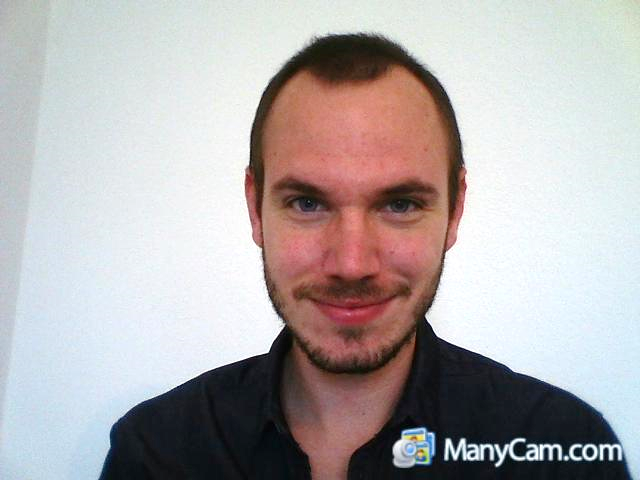 14 la pierre blanche35590 SAINT GILLESTél :      06 33 62 96 39pierre_perdriat@hotmail.comCV Exercice professionnel actuel : - Exerce  en cabinet libéral (Rennes-ouest) spécialisé dans la prise en charge de la douleur chronique, en EHPAD, ainsi que dans le secteur de la santé mentale dans une Maison d’Accueil Spécialisée avec des adultes atteints d’un handicap psychique, moteur ou somatique grave, ou gravement polyhandicapés- Conférencier, jury de mémoire en IFMK, formateur post graded et en IFMK afin de développer en Kinésithérapie la considération de la part cognitivo émotionnelle de la douleur persistanteExpérience et Formations Mindfulness (Méditation Pleine Conscience) :- MBSR en médecine intégrative Mai 2018 (Cursus pour devenir Instructeur MBSR poursuivi en 2019)- Animation de groupes MBCT depuis Avril 2018 - Supervision MBCT auprès de Karla Gouyou Beauchamp (Betton) Fév. Mars 2018- Instructeur MBCT auprès de Manuela Tomba et Stephany Pelissolo Oct. 2017- Nombreuses retraites méditatives (Domaine du taillé 2017, Martin Aylward Moulin de Chaves 2018 et 2019, Villa tranquillité 2020), MBSR et MBCT en tant que participant réalisés plusieurs fois depuis 2014.Expérience et Formations Kiné :- Présentation Atelier pratique Mindfulness au WCPT avec Axelle Mokry (Genève 2019)- Formé à l’Acceptation et l’engagement (ACT) auprès de Jean Louis Monestès, et Explain Pain en 2019- Présentation au premier Congrès international de Physiothérapie en santé Mentale avec Axelle MOKRY (PT) : « Intégration de la Mindfulness dans le traitement de la douleur chronique en Physiothérapie »Sept 2018 - Diplômé de  la Formation Echographie - Echoscopie 2017 (ITMP)- Création en 2016 de la chaîne YouTube « Les Kinés du Web » sous le Pseudo Kinew afin de partager un enseignement de l’anatomie et de la morpho palpation grâce à des vidéos courtes et simples d’accès.- Diplômé de la formation Applicanat Anatomie Palpatoire et Dissection (module : membre sup, membre inf., tête et viscère, tronc et cou) 2015-2016, - Diplômé de l’institut de Thérapie Manuelle Parisienne en 2 ans, juin 2015 (ITMP)- Diplômé de l’institut de Masso Kinésithérapie rennes juin 2011IFMK (institut de formation Masseur Kinésithérapeute) Rennes  2008-2011Principaux Stages :-Stage à l’IEM de Trélazé (49).  Spécialité : Neuro pédiatrie Mai 2011 -Stage au CH de Saint Nazaire (44) Spécialité : orthopédie post opératoire, traumatologie post opératoire, neurologie post opératoire, pneumologie, réanimation Janv.-fév. 2011 -Stage dans au centre de la Croix Rouge Française Le Clousis Saint Jean de Mont (85) Spécialité : neurologie, orthopédie, traumatologie Aout-sept. 2010 -Stage au sein du club de football du SCO d’Angers, et de l’équipe de hockey sur glace d’Angers (49). Expérience en kinésithérapie du sport au sein d’un cabinet libéral. Spécialité : kiné du sport Mars 2010 